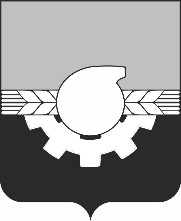 АДМИНИСТРАЦИЯ ГОРОДА КЕМЕРОВОПОСТАНОВЛЕНИЕот 25.04.2020 № 1195Об утверждении перечня территорий общего пользования в городе Кемерово, посещение которых запрещено В соответствии с распоряжением Губернатора Кемеровской области – Кузбасса от 25.04.2020 № 55-рг «О дополнительных мерах по противодействию распространению новой коронавирусной инфекции (COVID-19), внесении изменений в некоторые распоряжения Губернатора Кемеровской области – Кузбасса и признании утратившим силу распоряжения Губернатора Кемеровской области – Кузбасса от 21.04.2020 № 53-рг», статьями 44, 45 Устава города КемеровоУтвердить перечень территорий общего пользования в городе Кемерово, посещение которых запрещено, согласно приложению к настоящему постановлению.2. Комитету по работе со средствами массовой информации администрации города Кемерово (Е.А. Дубкова) обеспечить официальное опубликование настоящего постановления.3. Контроль за исполнением настоящего постановления возложить заместителя Главы города, руководителя аппарата М.Ю. Трофимову.Глава города                                                                                         И.В. Середюк               ПРИЛОЖЕНИЕк постановлению администрации                города Кемерово            от 25.04.2020 № 1195ПЕРЕЧЕНЬтерриторий общего пользования в городе Кемерово, посещение которых запрещеноЦентральный районЛенинский районЗаводский районКировский районРудничный районЖилые районы Кедровка, ПромышленновскийЖилой район Лесная Поляна№ п/пНаименованиеАдресные ориентиры1Площадь Советовв границах: ул. 50 лет Октября, ул. Орджоникидзе, просп. Советский 2Площадь Волковав границах проезжей части поул. Дзержинского, зданий № 12 по ул. Дзержинского, № 28 по ул. Весенней,  № 1 по ул. Демьяна Бедного3Площадь Пушкинав границах: ул. Орджоникидзе до пересечения с ул. Николая Островского, просп. Советский4Парк культуры и отдыха «Антошка»в границах: ул. Мичурина, ул. Красноармейская, ул. Соборная, просп. Ленина5Парк культуры и отдыха «Парк Победы им. Жукова»в границах: ул. Мичурина, просп. Советский, ул. Соборная, ул. Красноармейская6Парк культуры и отдыха «Парк чудес»в границах: ул. Кирова, просп. Кузнецкий, ул. Притомская Набережная7Комсомольский парк им. Веры Волошинойв границах: ул. Шорникова, просп. Ленина, ул. Тухачевского, ул. Гагарина8Парк предпринимателей Кузбассаул. Дзержинского (в границах зданий по адресам: ул. Ноградская, 1, ул. Дзержинского, 2,  2А, 2Б)9Сквер вблизи Государственной филармонии Кузбасса им. Б.Т. Штоколовав границах: просп. Советский, ул. Красная, зданий  по адресам: просп. Советский, 68, просп. Советский, 7010Сквер Влюбленныхв границах: ул. Соборная, зданий по адресам: просп. Ленина, 56, Ленина, 5811Сквер им. Бобровав границах: ул. Боброва, ул. Арочная12Сквер им. Резниковапросп. Притомский (в границах зданий по адресам: просп. Притомский, 5, просп. Притомский, 3Б, просп. Притомский, 7А)13Сквер Искусствв границах: ул. Коммунистическая до пересечения с ул. Рукавишникова, ул. Черняховского14Сквер «Орбита»в границах: от пересечения ул. Арочная и ул. Притомская Набережная до зданий по адресам: ул. Притомская Набережная, 13, ул. Орджоникидзе, 515Сквер памяти Медведевав границах: ул. Соборная, ул. Гагарина, зданий по адресам: ул. Гагарина, 47, ул. Гагарина, 49, ул. Гвардейская, 60А16Сквер у памятника Петру и Февронии Муромскимв границах: ул. Соборная, ул. Спортивная, ул. Луговая, зданий по адресам: ул. Соборная, 10, ул. Соборная, 12, ул. Соборная, 1417Сквер у Часовни иконы Божией Матери Всех Скорбящих Радостьв границах: ул. Красная, просп. Советский, зданий по адресам: просп. Советский, 64, просп. Советский, 60, ул. Ермака, 718Сквер Юностив границах: ул. Черняховского, ул. Дзержинского19Улица Притомская Набережнаяв границах: ул. Притомская Набережная от пересечения с ул. Арочной до просп. Кузнецкий№ п/пНаименованиеАдресные ориентиры1Парк «Кузбасский»в границах: просп. Химиков от здания по адресу: просп. Химиков, 32, до пересечения с просп. Комсомольским2Сквер Памяти защитников блокадного Ленинградав границах: просп. Ленинградский, просп. Октябрьский, зданий по адресам: просп. Ленинградский, 18, просп. Ленинградский, 18А, просп. Октябрьский, 783Центральная часть (пешеходная зона) бульвара Строителейв границах: бульв. Строителей от пересечения с просп. Московским до пересечения с ул. Марковцева4Пешеходная зона рядом с Президентским кадетским училищемучасток пешеходной зоны вдоль просп. Московский от пересечения с просп. Притомским до пересечения с просп. Ленинградским5Территория вблизи озера Красное-№ п/пНаименованиеАдресные ориентиры1Парк Ангеловв границах: просп. Ленина (от зданий по адресам: просп. Ленина, 33/1, просп. Ленина, 33/3 просп. Ленина, 35Б, до просп. Ленина, 37), здания по адресу: ул. Пролетарская, 102Сквер «Гармония»в границах: просп. Кузнецкий (вдоль зданий по адресам: просп. Кузнецкий, 79/1, просп. Кузнецкий, 79/2)3Сквер им. Гагаринав границах: ул. Базовая, ул. Космическая, зданий по адресам: ул. Базовая, 18, ул. Базовая, 18А4Сквер им. Двужильного и Волошинойв границах: ул. Юрия Двужильного, ул. Веры Волошиной, зданий по адресам: ул. Веры Волошиной, 37, ул. Юрия Двужильного, 36, ул. Юрия Двужильного, 36Б5Сквер напротив здания торгово-развлекательного комплекса «Гринвич»в границах: просп. Молодежный, ул. Каменская, здания по адресу: ул. Свободы, 66Сквер Новорожденных в границах: просп. Молодежный, ул. Свободы7Центральная часть (пешеходная зона) бульвара Патриотовв границах: ул. Патриотов от пересечения с ул. Юрия Двужильного до зданий по адресам: ул. Патриотов, 7, ул. Патриотов, 8№ п/пНаименованиеАдресные ориентиры1Парк культуры и отдыха «Березовая роща»в границах: ул. Назарова, ул. Ушакова, ул. 40 лет Октября, включая набережную2Пешеходная зона улицы Халтуринав границах зданий по адресам:ул. Халтурина, 35А, ул. Халтурина, 37А№п/пНаименованиеАдресные ориентиры1Сквер Доблести и Славы в границах: ул. Ракитянская, вблизи здания по адресу: просп. Шахтеров, 1232Сквер Молодоженовв границах: ул. Серебряный Бор (вблизи ул. Серебряный Бор, 11/1)3Сквер Памятисквер у Памятного камня в честь Великой Отечественной войны в границах ул. Галерейной4Сквер у памятника Шахтерув границах ул. Красная Горка, вблизи музея-заповедника «Красная Горка»5Аллея Дружбы народовв границах: просп. Шахтеров, просп. Кузбасский6Аллея трудовой славы шахтеровпешеходная зона у памятника шахтерам, напротив здания территориального управления Рудничного района в границах: просп. Шахтеров, ул. Институтская, зданий по адресам: просп. Шахтеров, 38Б, ул. Институтская, 12, ул. Институтская, 3, просп. Шахтеров, 36№ п/пНаименованиеАдресные ориентиры1Парк Победыв границах: ул. Стахановская, ул. Торговая, до железнодорожного переезда2Сквер «Первое свидание»в границах: ул. Стадионная (вблизи зданий по адресам: ул. Стадионная, 22, ул. Стадионная, 22а)3Сквер у мемориала воинам, погибшим в Великой Отечественной войне (1941-1945 годов)в границах: ул. Промышленновское шоссе, пер. Беломорский, 1-й, ул. Новоселов, здания по адресу: ул. Промышленновское шоссе, 56А№ п/пНаименованиеАдресные ориентиры1Парк «Лесная сказка»в границах: ул. Щегловская, ул. Окружная, просп. Весенний2Сквер Победыв границах: ул. Медовая, ул. Лазурная, зданий по адресам: ул. Лазурная, 1, ул. Медовая, 12